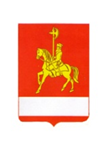 АДМИНИСТРАЦИЯ КАРАТУЗСКОГО РАЙОНАПОСТАНОВЛЕНИЕ                     21.03.2023		                    с. Каратузское                                         № 269-пОб организации и проведении летнего стационарного палаточного лагеря «Молодые лидеры»В целях организации активного отдыха и творческого досуга детей и молодежи Каратузского района, пропаганды здорового образа жизни в молодежной среде, формирования, воспитания и развития лидерских качеств, создания условий для гражданско-патриотического становления подрастающего поколения, ПОСТАНОВЛЯЮ:Утвердить Положение о летнем стационарном палаточном лагере «Молодые лидеры» согласно приложению № 1.Утвердить состав организационного комитета согласно приложению №2.И.о. руководителя Управления образования администрации Каратузского района А.В. Дермер организовать работу летнего стационарного палаточного лагеря «Молодые лидеры» для учащихся района.Директору МБОУ ДО «Центр «Радуга» А.А. Авласенко разработать необходимые документы для организации летнего стационарного палаточного лагеря «Молодые лидеры» и обеспечить безопасные условия отдыха его участников.Начальнику отдела культуры, молодёжной политики и туризма администрации Каратузского района А.А. Козину, и.о. директора МБУ «Молодежный центр Лидер» О.С. Посохиной, и.о. директора МБУ «ЦФКС Каратузского района» И.И. Головкову принять участие в организации и проведении летнего стационарного палаточного лагеря «Молодые лидеры».Главному врачу КГБУЗ «Каратузская районная больница» Т.А. Пинчук решить вопрос о направлении фельдшера для медицинского сопровождения участников летнего стационарного палаточного лагеря и обеспечения медикаментами.Заместителю главы района по финансам, экономике – руководителю финансового управления администрации района Е.С. Мигла обеспечить финансирование летнего стационарного палаточного лагеря «Молодые лидеры» согласно пункту 1.2 подпрограммы 2 «Организация летнего отдыха, оздоровления, занятости детей и подростков» муниципальной программы «Развитие системы образования Каратузского района».Рекомендовать начальнику отделения полиции № 2 МО МВД России «Курагинский» Ю.А. Мейнготу решить вопрос о сопровождении участников летнего стационарного палаточного лагеря до места проведения и обратно.Контроль за исполнением настоящего постановления возложить на заместителя главы района по социальным вопросам А.А. Савина.Постановление вступает в силу в день, следующий за днем его официального опубликования в периодическом печатном издании Вести муниципального образования «Каратузский район».И.о. главы района                                                                                   Е.С. МиглаПоложениео летнем стационарном палаточном лагере «Молодые лидеры»Общие положенияНастоящее Положение определяет общий порядок организации и проведения летнего стационарного палаточного лагеря «Молодые лидеры» (далее Лагеря). Работа Лагеря - один из механизмов реализации молодёжной политики в области организации летнего отдыха, оздоровления и занятости старшеклассников на муниципальном уровне. Учредителем Лагеря является администрация Каратузского района. Организаторы Лагеря: Управление образования администрации Каратузского района, отдел культуры, молодежной политики и туризма администрации Каратузского района; Сроки и место проведения Лагеря определяются руководителем Управления образования администрации Каратузского района. Лагерь проводится в 2 смены, I смена - с 04 по 10 июля 2023г., II смена - с 18 по 24 июля 2023г.Цели и задачи Организация активного отдыха и содержательного творческого досуга подростков и молодежи; пропаганда здорового образа жизни в молодёжной среде. Создание условий для гражданско-патриотического становления подрастающего поколения; формирование, развитие и воспитание лидерских качеств.Организационные основы деятельности Лагеря Непосредственное руководство деятельностью Лагеря осуществляет начальник лагеря. Начальник Лагеря:- осуществляет общее руководство;- осуществляет подбор персонала Лагеря, руководителей образовательных модулей, команду вожатых по согласованию с руководителем УО;- организует проведение профилактического медицинского осмотра персонала Лагеря;- направляет работников Лагеря на санитарно-гигиеническую подготовку;- в соответствии с действующим законодательством несёт персональную ответственность за качество и эффективность работы лагеря, охрану жизни и здоровья - участников Лагеря; - обеспечивает соответствующие условия работы для сотрудников Лагеря, организацию питания и соблюдение установленных санитарных норм, правил и гигиенических нормативов;- утверждает должностные инструкции персонала Лагеря, проводит инструктаж по технике безопасности, профилактике травматизма и предупреждению несчастных случаев;- создаёт условия для реализации основных задач лагеря, работы образовательных модулей, культурно-досуговых, спортивно-оздоровительных мероприятий, отдыха, оздоровления и занятости участников Лагеря;- осуществляет контроль над организацией воспитательного процесса, питания участников, соблюдением санитарных норм, правил и гигиенических нормативов;- утверждает правила внутреннего распорядка Лагеря и режим дня. Непосредственную организацию воспитательного процесса и работу образовательных модулей осуществляют 2 заместителя начальника Лагеря.Заместители начальника Лагеря:- организуют работу образовательных модулей и воспитательную работу с участниками Лагеря в соответствии с целями, задачами и программой Лагеря;- выстраивают взаимоотношения с участниками и персоналом Лагеря на принципах сотрудничества, взаимоуважения и взаимопомощи;- взаимодействуют с руководителями образовательных модулей, вожатыми и другими работниками Лагеря по вопросам своей деятельности.Участники Лагеря Участниками Лагеря могут быть:- учащаяся молодежь Каратузского района в возрасте 10-18 лет, представляющая активы школ, студенты Каратузского филиала КГПОУ «Минусинский сельскохозяйственный колледж» до 18 лет;- подростки, состоящие на учете в комиссии по делам несовершеннолетних и защите их прав по рекомендации образовательных учреждений района. Все участники Лагеря не должны иметь медицинских противопоказаний. Количество отрядов в Лагере комплектуется с учётом специфики организации образовательного и воспитательного процессов. Организация питания в Лагере осуществляется в соответствии с нормативами. Приём ребят в лагерь осуществляется при наличии следующих документов:копии паспорта гражданина РФ или свидетельство о рождении;медицинская справка от педиатра;копии полиса обязательного медицинского страхования;справки об отсутствии контактов с инфекционными больными за последние три дня перед отъездом в Лагерь;справки об иммунизации от клещевого энцефалита;страховка от несчастного случая;страховой полис от заболевания клещевым энцефалитом;анкета для родителей;справки о перенесённых заболеваниях и прививках.Подготовка Лагеря к открытию летней смены5.1. Для подготовки и открытия Лагеря разрабатывается и утверждается план организационных мероприятий.5.2. Открытие Лагеря допускается при наличии:-	санитарно-эпидемиологического заключения о соответствии Лагеря установленным санитарным нормам;медицинских документов о состоянии здоровья персонала;соответствующего разрешения органа государственного пожарного надзора федеральной противопожарной службы.5.3. Работы по подготовке Лагеря к приёму участников, оснащению необходимым инвентарём и оборудованием осуществляют организаторы лагеря.5.4. К благоустройству территории Лагеря могут привлекаться участники трудового отряда старшеклассников, волонтёры.Организация образовательного процесса и воспитательной работыв лагереВ соответствии с поставленными целями и задачами, содержание программы  Лагеря предполагает работу социально-образовательных модулей. Содержание модулей определяется на заседаниях организационного комитета. Все модули взаимосвязаны, взаимообусловлены и регулируются в течение всего периода работы Лагеря. Программа работы Лагеря направлена на формирование, развитие и воспитание молодого лидера в условиях временного подростково-молодежного коллектива через его знакомство и совместное участие в социальных практиках и тренингах, в отрядных и общих делах, лекционном курсе, военно-патриотических, духовно-нравственных, оздоровительных мероприятиях и молодёжных акциях, в досугово-развлекательных, физкультурно-спортивных, туристских и творческих мероприятиях. В работе Лагеря принимают участие, как профессиональные педагоги, так и представители других профессий, студенты, которые строят свои взаимоотношения с подростками на основе педагогической интуиции и собственного жизненного опыта. Воспитательная работа организуется с учётом выполнения режима и распорядка дня, направлена на обязательное выполнение санитарно-гигиенических требований. В основе воспитательной работы лежит культурологический подход (включает в себя культуру поведения, культуру общения, культуру труда, культуру спорта, культуру здоровья, культуру досуга) и творческий подход.Поэтому основными принципами воспитательной работы в Лагере являются:-	принцип учёта возрастных особенностей, потребностей и интересов детей;-	принцип совместной творческой деятельности подростков и взрослых;-	принцип организации максимального количества мест образовательного пространства для активизации деятельности ребят;-	принцип внедрения соревновательного процесса в коллективные дела и использование систем мотивации и поощрения, метод «рейтинговости» отрядов по различным показателям в конце каждого дня;-	принцип самоуправления (совместное планирование, подготовка, проведение, анализ всех мероприятий, организация самообслуживания).7.	Финансирование лагеряФинансирование лагеря осуществляется за счет средств:-	районного бюджета;-	благотворительных взносов.Состав организационного комитета по подготовке и проведению летнего стационарного палаточного лагеря «Молодые лидеры»А.А. Савин, заместитель главы района по социальным вопросам, председатель оргкомитета;А.В. Дермер, и.о. руководителя Управления образования администрации Каратузского района, заместитель председателя оргкомитета;О.А. Дудорова – ведущий специалист Управления образования администрации Каратузского района, секретарь оргкомитета.Члены оргкомитета:А.А. Козин – начальник отдела культуры, молодежной политики и туризма администрации Каратузского района;Т.А. Тимшина – ведущий специалист Управления образования администрации Каратузского района,А.А. Авласенко – директор МБОУ ДО «Центр «Радуга» (по согласованию);В.А. Лагерев - руководитель МКУ по обеспечению жизнедеятельности (по согласованию);П.В. Меркулова - руководитель МСБУ «РЦБ» (по согласованию);О.С. Посохина – и.о. директора МБУ «Молодежный центр Лидер» (по согласованию);И.И. Головков - и.о. директора МБУ «ЦФКС Каратузского района» (по согласованию).Приложение № 1к постановлению администрации Каратузского района от 21.03.2023 № 269-пПриложение № 2 к постановлению администрации Каратузского района №  269-п  от  21.03.2023     